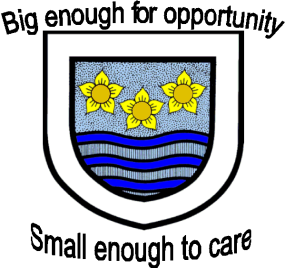 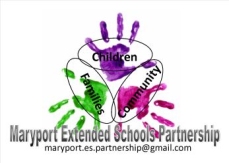 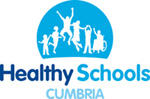 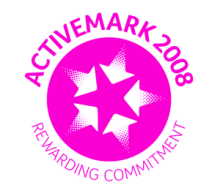 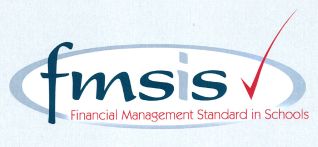 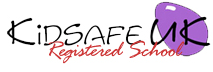 CROSSCANONBY ST JOHN'S CofE PRIMARY SCHOOL Mrs Kelly Bowe	                                                                         Headteacher	                       Garborough Close 	     e-mail:  head@crosscanonby.cumbria.sch.ukCrosby	www.crosscanonby.cumbria.sch.ukMARYPORT 			                       Telephone: 01900 812326	      Cumbria CA15 6RXDear Parents/Guardians,For your information we have outlined below some of the topics that will be covered this term in Class 1. We have already made a good start to our studies and we feel sure that you will make every effort to assist and encourage your child as this term progresses.Our Christian values for this half-term are WISDOM and HOPE.ENGLISH:KEY TEXTS:‘The Magic Finger’ by Roald Dahl‘The Disgusting Sandwich’ by Gareth EdwardsHandwriting practicePhonicsShared reading and comprehensionMaking predictionsWriting statements, questions, commands and explanationsSimilesAdjectives, verbs and adverbsWriting instructionsExploring charactersWriting adventure storiesExpanded noun phrasesSentence openersEditing own writingConjunctionsPersuasive writingCreating slogansAdvertisementsDescribing settingsStructuring short narrativesSCIENCE:What do plants and trees need to grow healthily?Scientists and inventorsMATHEMATICSYEAR 1:Multiplication and DivisionFractionsPosition and DirectionPlace Value (within 100)MoneyTimeYEAR 2:FractionsTimeStatisticsPosition and DirectionConsolidationHISTORY:  Why do we have castles?GEOGRAPHY:What do I know about the UK and where I live in Cumbria? (UK and 4 countries and the seas that surround it)ART/DESIGN AND TECHNOLOGYPaper Art - investigating different types of paper and exploring their different textures and features, then using a variety of techniques to create artwork from paper.Stable Structures – CONSTRUCTION MATERIALS RE: Why is the church a special place for Christians? Study of Hindi Dharma - How do Hindu’s express their faith?PE:ABC’s in isolation and combination.Dance, movement through music and gymnasticsEvaluating recognising success through team gamesFootball bench ballCOMPUTING:Pictograms – INFORMATION TECHNOLOGYTechnology Outside of School – DIGITAL LITERACYMUSICComposing songsPSHE RelationshipsChanging MeIf you have any questions regarding your child’s learning for this term, please do not hesitate to contact me.Kind regards,Kelly Bowe